GUIDESCareer Cluster Inventory Guidehttps://securemedia.newjobs.com/id/mgs/8836/pdf/list-of-16-career-clusters.pdfGuide to Higher Educationhttps://securemedia.newjobs.com/id/mgs/8836/pdf/GuideToHigherEd.pdfGuide to Researching Occupationshttps://securemedia.newjobs.com/id/mgs/8836/pdf/GuideToResearchingOccupations.pdfGuide to Budgetinghttps://securemedia.newjobs.com/id/mgs/8836/pdf/GuideToFutureBudget.pdfGuide to Course Planninghttps://securemedia.newjobs.com/id/mgs/8836/pdf/GuideToCoursePlanning.pdfMore Teacher Resourceshttp://education.ohio.gov/CareerConnectionsELEMENTARY RESOURCESCrypto kids: http://www.nsa.gov/kids/
Games and activities for students about cyber security and careers in IT security Kids.gov: http://www.kids.usa.gov/
Classroom resources that can easily be connected to and used for career exploration US Mint: http://www.usmint.gov/kids/teachers/financialLiteracy/
Lessons aligned to new academic standards that introduce students to aspects of government Virginia Career View: http://www.vacareerview.org/
Games and career awareness activities for elementary grades MIDDLE GRADES RESOURCESBizKids: http://bizkids.com/
Business and finance lessons and videos for students and teachers CareerStart: http://www.learnnc.org/lp/organizations/52
Middle grades career lessons aligned to academic content (English language arts, math, science and social studies) offered by the University of North Carolina Computer Code: http://code.org/learn
Tools for teachers and students to learn more about computer programming through videos and games Finances 101: http://www.finances101thegame.org/onlinegame.htm
Online game for students to learn about all aspects of budgeting Kids and Community: http://www.planning.org/kidsandcommunity/whatisplanning/
Resources about the work of city planners and the communities they create 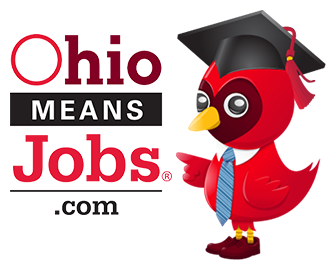 STEM Equity Pipeline: http://www.stemequitypipeline.org/Resources/TrainingModules.aspx
Resources for expanding options for women and girls in STEM HIGH SCHOOL RESOURCESBioOhio: http://www.bioohio.com/workforce-education/
Information about careers and programs related to bioscience in Ohio College Reality Check: http://collegerealitycheck.com/en/
College cost comparison tool offered The Chronicle of Higher Ed Discover E: http://www.discovere.org/discover-engineering/engineering-careers
Information about engineering careers for educators from current engineering students Federal Student Aid: https://studentloans.gov/myDirectLoan/mobile/repayment/repaymentEstimator.action
Estimate the cost of college and student loan payments My Future: http://www.myfuture.com/
Military careers and options for students to explore Pathways for Students and Recent Graduates: http://www.usajobs.gov/studentsandgrads/
Information about internships and careers with the federal government Real Money. Real World.: http://realmoneyrealworld.osu.edu/
An interactive spending simulation for students to learn about the financial choices they will make as adults – offered by OSU Extension Offices Smart About Money: http://www.smartaboutmoney.org/
Budgeting ideas and tools for you now and in the future funded by National Endowment for Financial Education® Soft Skills to Pay the Bills: http://www.dol.gov/odep/topics/youth/softskills/
Resources offered by the U.S. Department of Labor about soft skills necessity for the work place CAREER VIDEOS BY OHIO PBS STATIONSSTEM Career Lab: http://stemcareerlab.org/ CET and ThinkTV Engineering Your Future: http://www.futuresinengineering.org/ CET and ThinkTV RU^4TheJob: https://www.wbgu.org/wbgumultimedia/up4thejob/index.php WBGU Engineer Your Career: http://www.wgte.org/engineer/eyc.asp WGTE What’s Your Medical Option?: http://www.wgte.org/wgte/item.asp?item_id=11817 WGTE Get Ready for Your Career: http://westernreservepublicmedia.org/careers/watch.htm WNEO and WEAO, Western Reserve Get Ready for Your Career 2: http://westernreservepublicmedia.org/careers2/watch.htm WNEO and WEAO, Western Reserve My Cool Job: http://mycooljob.org/ WOSU My (Future) Life: http://woub.org/futurelife/index.php WOUB Great Job: http://www.ideastream.org/greatjob/ WVIZ, ideastream TEACHER RESOURCES FOR ALL GRADESCareer Connections: http://education.ohio.gov/CareerConnections
Resources for teachers, counselors and administrators offered by the Ohio Department of Education 16 National Career Clusters: https://securemedia.newjobs.com/id/mgs/8836/pdf/list-of-16-career-clusters.pdf
Provides an overview of the16 national career clusters and pathways Career Cluster Student Interest Survey: http://www.careertech.org/student-interest-survey
Brief, printable career cluster interest survey in English and Spanish Career Cluster Jeopardy: http://pages.minot.k12.nd.us/votech/File/Jeopardy.htm
Jeopardy games in PowerPoint designed to promote understanding of each career cluster at all grade levels Jobs Ohio: http://jobs-ohio.com/
Information about Ohio’s main industries and business growth and development Grow Next Gen: http://grownextgen.org/
Agriculture industry and career information from Ohio Soybean Council Ohio Farm Bureau: http://ofbf.org/education-and-reference/for-teachers/
Classroom activities for all grade levels covering all concepts of agriculture, food, and natural resources Ohio’s Oil and Gas Energy Education program (OGEEP): http://oogeep.org/teachers-students/educational-materials/
Learning materials for Ohio’s Oil and Gas Energy Industry TeachEngineering: http://www.teachengineering.org/
A digital library that provides teacher‐tested, standards‐based engineering content to use in K-12 science and math classrooms Try Engineering: http://www.tryengineering.org/
Games and information about engineering careers TRANSITION PLANNING RESOURCESNavigating the Road to Work: http://www.ncwd-youth.info/
Information about employment and youth with disabilities Think College: http://www.thinkcollege.net/
Information and resources about college options Transition Coalition: http://transitioncoalition.org/transition/section.php?pageId=72
Resources offered through the University of Kansas Transition Education Materials: http://www.ou.edu/content/education/centers-and-partnerships/zarrow/trasition-education-materials.html
Transition materials and resources compiled by the University of Oklahoma Transition “Starters” for Everyone: http://www.parentcenterhub.org/repository/transition-starters/
Transition planning resources for parents, educators, and studentsFor more information, contact: Career Connections | Office of Career-Technical Education | 25 S. Front Street, Columbus, Ohio 43215 | 800-700-6247Carolyn George | Career Connections Administrator | Carolyn.George@education.ohio.gov Tisha McGlaughlin | Career Connections Consultant | Tisha.McGlaughlin@education.ohio.gov 